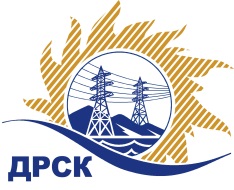 Акционерное Общество«Дальневосточная распределительная сетевая  компания»ПРОТОКОЛ № 419/УР-РЗакупочной комиссии по рассмотрению заявок открытого электронного запроса предложений на право заключения договора на выполнение работ«Ремонт ПС "Комсомольская", ПС "Луговая", ПС "Куропатино" филиала АЭС» (закупка 1014 раздела 1.1. ГКПЗ 2018 г.)ПРИСУТСТВОВАЛИ: члены постоянно действующей Закупочной комиссии АО «ДРСК»  1-го уровня.ВОПРОСЫ, ВЫНОСИМЫЕ НА РАССМОТРЕНИЕ ЗАКУПОЧНОЙ КОМИССИИ: О  рассмотрении результатов оценки заявок Участников.Об отклонении заявки Участника ООО «Научно-технический центр «Контакт-Байкал».О признании заявок соответствующими условиям запроса предложений.О предварительной ранжировке заявок.О проведении переторжки.РЕШИЛИ:По вопросу № 1Признать объем полученной информации достаточным для принятия решения.Утвердить цены, полученные на процедуре вскрытия конвертов с предложениями участников открытого запроса предложений.По вопросу № 2Отклонить заявку Участника ООО «Научно-технический центр «Контакт-Байкал» от дальнейшего рассмотрения на основании подпункта а) пункта 2.8.2.5 Документации о закупке как поданную Участником, который не отвечает требованиям Документации о закупке, а также на основании подпункта в)   пункта 2.8.2.5 Документации о закупке как не содержащую документов, требуемых в соответствии с условиями Документации о закупке.По вопросу № 3Предлагается признать заявки ООО "ГИДРОЭЛЕКТРОМОНТАЖ" г. Благовещенск, ООО "ЭНЕРГОСТРОЙИНЖИНИРИНГ" г. Благовещенск, ООО "ЭК "Светотехника" г. Благовещенск соответствующими условиям закупки.По вопросу № 4Утвердить предварительную ранжировку предложений Участников:По вопросу № 5Провести переторжку. Допустить к участию в переторжке предложения следующих участников: ООО "ГИДРОЭЛЕКТРОМОНТАЖ" г. Благовещенск, ООО "ЭНЕРГОСТРОЙИНЖИНИРИНГ" г. Благовещенск, ООО "ЭК "Светотехника" г. Благовещенск.  Определить форму переторжки: очная. Процедура переторжки будет проводиться в соответствии с Регламентом Торговой площадки Системы https://rushydro.roseltorg.ru.Установить шаг переторжки в размере 0,1% до 1 % от начальной (максимальной) цены договора.Назначить переторжку на 18.06.2018 в 09:00 час. (Амурского времени).Место проведения переторжки: Единая электронная торговая площадка (АО «ЕЭТП»), по адресу в сети «Интернет»: https://rushydro.roseltorg.ruФайл(ы) с новой ценой должны быть предоставлены на ЕЭТП в течение 24 часов с момента завершения процедуры переторжки.Секретарю комиссии уведомить участников, приглашенных к участию в переторжке, о принятом комиссией решенииСекретарь Закупочной комиссии  1 уровня АО «ДРСК»                                                  ____________________       М.Г.ЕлисееваЧувашова О.В.(416-2) 397-242г. Благовещенск         «14» июня  2018№ п/пПорядковый номер заявкиДата и время внесения изменений в заявкуНаименование участникаЗаявка без НДСЗаявка с НДССтавка НДС1125.04.2018 03:26ООО "ГИДРОЭЛЕКТРОМОНТАЖ" 
ИНН/КПП 2801035778/280101001 
ОГРН 10228005136695 395 751.006 366 986.1818%2202.05.2018 11:15ООО "ЭНЕРГОСТРОЙИНЖИНИРИНГ" 
ИНН/КПП 2801217432/280101001 
ОГРН 11628010521715 342 234.005 342 234.00Без НДС3303.05.2018 05:55ООО "ЭК "Светотехника" 
ИНН/КПП 2801193968/280101001 
ОГРН 11428010021675 396 000.006 367 280.0018%4403.05.2018 07:44ООО «Научно-технический центр «Контакт-Байкал» 
ИНН/КПП 3811129346/381101001 
ОГРН 10938500054465 396 000.005 396 000.000%Основания для отклоненияВ соответствие с ч. 3 ст. 55.8 Градостроительного Кодекса РФ, предоставленная Участником выписка из реестра членов саморегулируемой организации в области строительства, реконструкции, капитального ремонта объектов капитального строительства не дает Участнику права принимать участие в заключении договоров строительного подряда с использованием конкурентных способов заключения договоров,  что не соответствует п. 8.1. Технического задания. В заявке Участника в соответствии с п. 8.2. Технического задания предоставлено свидетельство на аккредитованную электротехническую лабораторию, принадлежащую ООО «СМиН», а документов подтверждающих согласие ООО «СМиН» на использование лаборатории Участником закупки  ООО «Научно-технический центр «Контакт-Байкал» не предоставлено. Таким образом, Участник не доказал Организатору возможность использования данной лаборатории.Место в предварительной ранжировкеНаименование участника и его адресЦена заявки  на участие в закупке без НДС, руб.Цена заявки  на участие в закупке с НДС, руб.Предварительная оценка предпочтительности заявок1 местоООО "ГИДРОЭЛЕКТРОМОНТАЖ" 
ИНН/КПП 2801035778/280101001 
ОГРН 10228005136695 395 751.006 366 986.180,572 местоООО "ЭК "Светотехника" 
ИНН/КПП 2801193968/280101001 
ОГРН 11428010021675 396 000.006 367 280.000,573 местоООО "ЭНЕРГОСТРОЙИНЖИНИРИНГ" 
ИНН/КПП 2801217432/280101001 
ОГРН 11628010521715 342 234.005 342 234.000,53